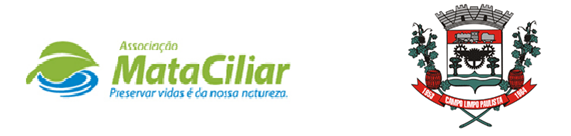 RELATÓRIO RECEBIMENTO DE ANIMAIS OUTUBRO 2021Fauna Silvestre recebida pelo CRAS - AMC proveniente do Município de CAMPO LIMPO PAULISTA.Data: ___/____/____				Assinatura:______________RGDATA DE ENTRADANOME POPULARNOME CIENTÍFICO3391508/09/2021OuriçoCoendou prehensilis3394109/09/2021GambáDidelphis sp.3409718/09/2021Gambá orelha pretaDidelphis aurita3409818/09/2021Gambá orelha pretaDidelphis aurita3409918/09/2021Gambá orelha pretaDidelphis aurita3410018/09/2021Gambá orelha pretaDidelphis aurita3410118/09/2021Gambá orelha pretaDidelphis aurita3410218/09/2021Gambá orelha pretaDidelphis aurita3410318/09/2021Gambá orelha pretaDidelphis aurita3410418/09/2021Gambá orelha pretaDidelphis aurita3413420/09/2021Gambá orelha brancaDidelphis albiventris3413520/09/2021Gambá orelha brancaDidelphis albiventris3413620/09/2021Gambá orelha brancaDidelphis albiventris3413720/09/2021Galo da campinaParoaria dominicana3413820/09/2021Galo da campinaParoaria dominicana3413920/09/2021Galo da campinaParoaria dominicana3414020/09/2021Sabiá laranjeiraTurdus leucomelas3414120/09/2021Sabiá laranjeiraTurdus leucomelas3414220/09/2021Sabiá laranjeiraTurdus leucomelas3414320/09/2021Sabiá barrancoTurdus leucomelas3414420/09/2021Sabiá barrancoTurdus leucomelas3414520/09/2021Sabiá barrancoTurdus leucomelas3414620/09/2021Sabiá brancoTurdus leucomelas3414720/09/2021Sabiá brancoTurdus leucomelas3414820/09/2021Sabiá brancoTurdus leucomelas3414920/09/2021Sabiá do campoMimus saturninus3415020/09/2021AzulãoCyanocompsa brissonii3415120/09/2021GaribaldiChrysomus ruficapillus3415220/09/2021GaribaldiChrysomus ruficapillus3415320/09/2021Tiê pretoTachyphonus coronatus3415420/09/2021Tiê pretoTachyphonus coronatus3415520/09/2021Sanhaço cinzentoThraupis sayaca3415620/09/2021Sanhaço cinzentoThraupis sayaca3415720/09/2021Sanhaço amareloPipraeidea bonariensis3415820/09/2021Tico ticoLanio cuculatus3415920/09/2021Tico ticoLanio cuculatus3416020/09/2021Tico ticoLanio cuculatus3416120/09/2021PatativaSporophila plumbea3416220/09/2021ColeirinhaSporophila caerulescens3416320/09/2021ColeirinhaSporophila caerulescens3416420/09/2021ColeirinhaSporophila caerulescens3416520/09/2021ColeirinhaSporophila caerulescens3416620/09/2021ColeirinhaSporophila caerulescens3416720/09/2021ColeirinhaSporophila caerulescens3416820/09/2021PintassilgoCarduelis carduelis3416920/09/2021PintassilgoCarduelis carduelis3417020/09/2021CambacicaCoereba flaveola3417120/09/2021CambacicaCoereba flaveola3422722/09/2021Sagui tufo pretoCallithrix penicillata3445528/09/2021Tucano tocoRamphastos toco3448729/09/2021Gambá orelha brancaDidelphis albiventrisTOTAL51 ANIMAIS51 ANIMAIS51 ANIMAIS